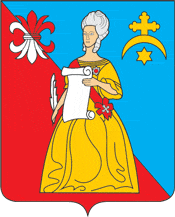 Калужская областьЖуковский районАДМИНИСТРАЦИЯгородского поселения «Город Кременки»ПОСТАНОВЛЕНИЕ«О проведении на территории ГП «Город Кременки» месячника гражданской обороны»          27.09.2023                                                                                                                        _№ 109-пВ соответствии с Федеральными законами от 21.12.1994  № 68-ФЗ “О защите населения и территорий от чрезвычайных ситуаций природного и техногенного характера”, от 12.02.1998  № 28-ФЗ “О гражданской обороне”, от 06.10.2003  № 131-ФЗ “Об общих принципах организации местного самоуправления в Российской Федерации”, постановлениями Правительства Российской Федерации  от 04.09.2003            № 547 “О порядке подготовки населения в области защиты от чрезвычайных ситуаций природного и техногенного характера”, от 02.11.2000 № 841 “Об утверждении Положения об организации обучения в области гражданской обороны”, согласно  Плана  основных мероприятий городского поселения «Город Кременки» в области гражданской обороны,  предупреждения и ликвидации чрезвычайных ситуаций, обеспечения  пожарной    безопасности и безопасности людей на водных объектах на 2023 год, администрация городского поселения «Город Кременки» ПОСТАНОВЛЯЕТ:1. В период с 01 октября по 31 октября 2023 года провести на территории городского поселения «Город Кременки» Месячник гражданской обороны. 2. Утвердить «План мероприятий по проведению Месячника гражданской обороны на территории ГП «Город Кременки» (приложение №1). 3. Руководителям организаций, независимо от организационно-правовых форм собственности, организовать проведение Месячника гражданской обороны в соответствии с утвержденным планом.4. Вед. эксперту по общественной безопасности, ГО и ЧС, представить информацию о проведенных мероприятиях в отдел по ГО и ЧС, мобработе и пожарной безопасности администрации МР «Жуковский район» (Никитину С.Б.).5. Настоящее постановление обнародовать и разместить на официальном сайте администрации ГП «Город Кременки» в сети интернет.6. Контроль за исполнением настоящего постановления оставляю за собой.Врип Главы администрации 	           Л.А. ЩукинИсп.: вед.эксперт ГО и ЧС                                                                                        Л.Ф. Головушкина           58-695Рассылка:в Дело –   1 экз. Прокуратура-1 экз.УМП «Жилищник» - 1 экз.УМП «Водоканал» - 1 экз.МУП «Благоустройство» -1 экз.МКУК «Кременковская городская библиотека (учебно-консультационный пункт ГО и ЧС)-1 экз.                Приложение №1                                                                                                              к постановлению администрации ГП «Город Кременки»                                                                                               от 27.09.2023 г. № 109-п  П Л А Нмероприятий по проведению Месячника гражданской оборонына территории городского поселения «Город Кременки»в период с 01октября по 31 октября 2023 года№п/пНаименование мероприятийДатапроведенияИсполнители,соисполнители1Разработка и утверждение Плана проведения Месячника по гражданской обороне на территории городского поселения «Город Кременки» до 29 сентябряВед. эксперт по общественной безопасности, ГО и ЧС2Участие в проведении на территории города штабной тренировке по гражданской обороне3-4 октябряГУ МЧС России по Калужской области, АдминистрацияГП «Город Кременки», АДС и организации3Проведение тренировок и практических занятий по гражданской обороне с главой администрации городского поселения, организациями и населением города на объектах, по выполнению мероприятий гражданской обороны, в т.ч. по изучению основных способов защиты населения: предоставления средств индивидуальной и коллективной защиты, а также эвакуации населения, материальных и культурных ценностей в безопасные районыв течение МесячникаАдминистрацияГП «Город Кременки», организации. 4Размещение в СМИ, на официальном интернет-сайте администрации города сообщений о мероприятиях, проводимых в рамках Месячника гражданской обороныв течение МесячникаАдминистрацияГП «Город Кременки», Вед. эксперт по общественной безопасности, ГО и ЧС5Организация распространения среди населения памяток и методических материалов по тематике гражданской обороны на официальном интернет-сайте администрации городав течение МесячникаВед. эксперт по общественной безопасности, ГО и ЧС6Организация совершенствования учебно-методической базы по тематике гражданской обороны, в том числе обновление уголков гражданской обороны, изготовление стендов, плакатов и памяток для населения по тематике гражданской обороны и защиты населения на территории Калужской области в учебно- консультационных пунктахв течение МесячникаВед. эксперт по общественной безопасности, ГО и ЧС, организации7Проведение инструкторско-методических занятий по развертыванию пунктов выдачи СИЗ и порядку подгонки и выдачи СИЗ в течение МесячникаАдминистрация ГП «Город Кременки», Вед. эксперт по общественной безопасности, ГО и ЧС,организации8Проведение смотра готовности нештатных аварийно-спасательных формирований и формирований по обеспечению выполнения мероприятий по гражданской оборонев течение МесячникаВед. эксперт по общественной безопасности, ГО и ЧС,организации10Подведение итогов месячника по гражданской обороне28 октябряГлава администрации ГП «Город Кременки», Вед. эксперт по общественной безопасности, ГО и ЧС